Registration FormColour It Up!  5km Walk/RunLast name: ____________________________First name: ____________________________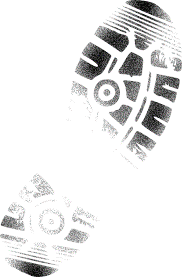 Age: _________________________________T-shirt Size _____________________    AdultAddress: ______________________________City: _________________________________Postal Code: ___________________________       Male	      Female	Donation	   PledgesSignature: ________________________________Date: ____________________________________You may drop off your signed entry and payment at the Seizure & Brain Injury Centre or register online at www.seizureandbraininjurycentre.com or at facebook.com/seizurebraininjurycentre                     ANNUAL WALK/RUNThe Seizure & Brain Injury Centre is inviting the community to join them in raising money for those who are touched by epilepsy or acquired brain injuries in Timmins. The event will begin at the SABIC office, where runners/walkers will follow a 5km route, twice around Gillies Lake. Throughout the course participants will have non-toxic coloured powder and wet paint dispersed upon them. Everything begins at 11:00 a.m. There will music, Children’s Face Painting, Prizes for Early Bird Registration, most pledged and a grand prize from all entries.RegistrationYou may register at the Seizure & Brain Injury Center at any time. Also, on-line through our facebook page or on our website.  Registrations will also be accepted the day of the run/ walk.Fees$20.00 per individual (Child under 12 - $10.00)Or Pledges – Minimum $30.00All participants will receive a Colour It Up! T-shirt!Colour It Up!      5km Walk/RunSupporting the Seizure & Brain Injury Centre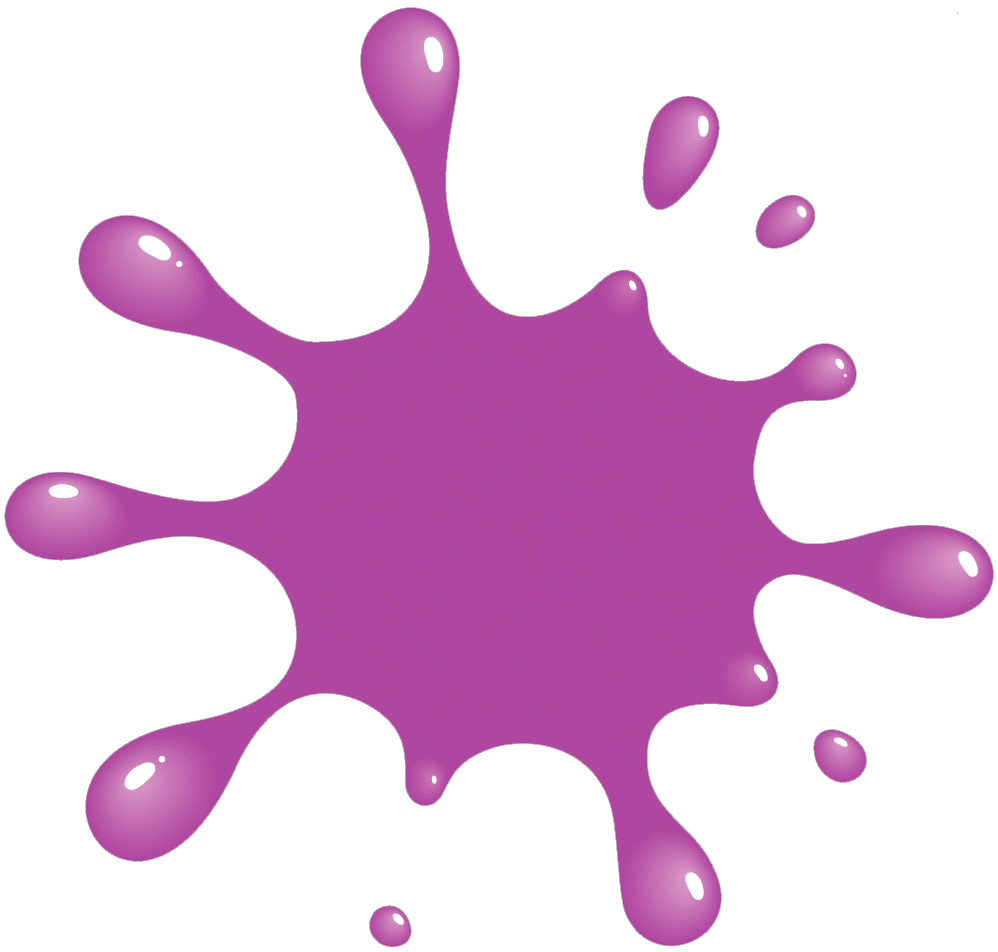 Saturday  June 15th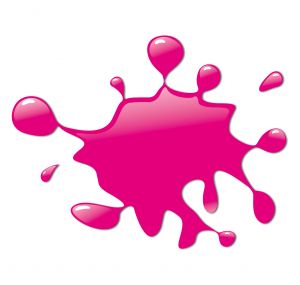 In support of June Brain Awareness MonthLet’s continue to ensure that seizures and/or acquired brain injury are not the deciding factor in an individual's life choices, chances and opportunitiesProceeds go to the                                   Seizure & Brain Injury Centre 733 Ross Avenue EastTimmins (ON) P4N 8S8Tel: (705) 264-2933Fax: (705) 264-0350E-mail: sabicrl@eastlink.cawww.seizureandbraininjurycentre.comfacebook.com/seizurebraininjurycentre